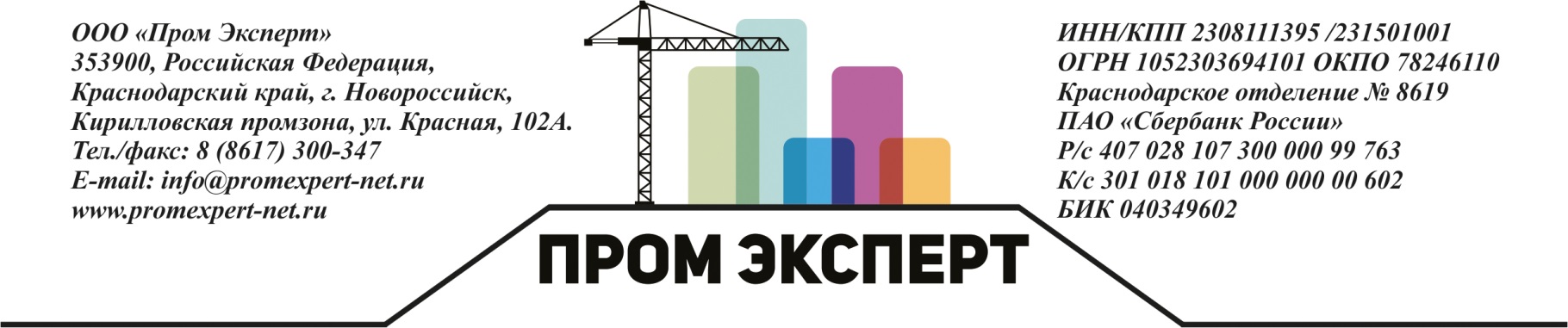 Карточка предприятияДиректор    (действует на основании Устава)_________________  Грушин Алексей ЮрьевичГлавный бухгалтер                        _________________ Новожилова Наталья АлександровнаПолноеНаименованиеОбщество с ограниченной ответственностью «Пром Эксперт»СокращенноенаименованиеООО «Пром Эксперт»Юридический / фактический адрес353900, РФ, Краснодарский край, г.Новороссийск, Кирилловская промзона, ул.Красная, 102АПочтовый адрес353960, РФ, Краснодарский край, г.Новороссийск, Кирилловская промзона, ул.Красная, 102АТелефон/факс(8617) 30 03 47E-mail:info@promexpert-net.ruСайт:http://promexpert-net.ru/ИНН/КПП2308111395/231501001ОГРН1052303694101Расчётный счет40702810730000099763Корреспондентский счет30101810100000000602БИК банка040349602БанкКраснодарское отделение № 8619 ПАО «Сбербанк России»Классификаторы в статистическом регистреКлассификаторы в статистическом регистреОКПО     78246110                           ОКФС     16ОКАТО   03420368000                     ОКОПФ  65ОКТМО  03720000                           ОКВЭД   33.12   16.2   23.61   25.11   25.62   25.9            ОКОГУ   49013                                                  33.14    33.20   35.3     41.2     43.1    43.2                                                                             43.3     43.9     45.3     46.69   71.1    71.20ОКПО     78246110                           ОКФС     16ОКАТО   03420368000                     ОКОПФ  65ОКТМО  03720000                           ОКВЭД   33.12   16.2   23.61   25.11   25.62   25.9            ОКОГУ   49013                                                  33.14    33.20   35.3     41.2     43.1    43.2                                                                             43.3     43.9     45.3     46.69   71.1    71.20